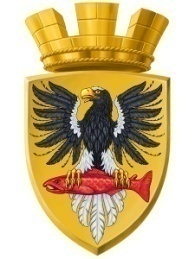                           Р О С С И Й С К А Я   Ф Е Д Е Р А Ц И ЯКАМЧАТСКИЙ КРАЙП О С Т А Н О В Л Е Н И ЕАДМИНИСТРАЦИИ ЕЛИЗОВСКОГО ГОРОДСКОГО ПОСЕЛЕНИЯот                      14.01.2013                                  			           		                      №  04-п                           г. Елизово            Руководствуясь Федеральным законом от 06.10.2003 №131-ФЗ «Об общих принципах организации местного самоуправления в Российской Федерации», Постановлением Правительства Российской Федерации  от 17.12.2010  № 1050 «О федеральной целевой программе «Жилище» на 2011-2015 г.г.», Уставом Елизовского городского поселения, с целью реализации муниципальной целевой программы «Обеспечение жильем молодых семей в Елизовском городском поселении на 2013-2015 годы», утвержденной постановлением администрации Елизовского городского поселения от 20.11.2012 № 557-п,    ПОСТАНОВЛЯЮ:Исключить молодые семьи из списка участников  муниципальной целевой программы «Обеспечение жильем молодых семей в Елизовском городском поселении на 2011-2012 годы» в связи с  получением Свидетельства и использованием права на получение социальной выплаты на приобретение жилого помещения согласно приложению.Управлению делами администрации Елизовского городского поселения опубликовать настоящее постановление в средствах массовой информации и разместить на официальном сайте администрации Елизовского городского поселения (в сети «Интернет»).Данное постановление вступает в силу с момента опубликования (обнародования).Контроль за исполнением настоящего постановления возложить руководителя Управления по культуре, молодежной политике, физической культуре и спорту администрации Елизовского городского поселения С.А. Хачикян Глава администрации Елизовского городского поселения                                                   Л.Н. ШеметоваПриложение к постановлению администрации Елизовского городского поселения от         14.01.2013       № 04-пСписок молодых семей, исключенных из списка участников долгосрочной  муниципальной целевой программы «Обеспечение жильем молодых семей в Елизовском городском поселении на 2013-2015 годы»Об исключении молодых семей из списка участников муниципальной целевой программы «Обеспечение жильем молодых семей в Елизовском городском поселении на 2013-2015 годы»№ФИО членов семьи№ СвидетельстваКлиновицкий Семен ЮрьевичКлиновицкая Екатерина Юрьевна Язов Данил ВитальевичКлиновицкая Владислава СеменовнаКК-41Е № 01Упит Наталия ВячеславовнаУпит Марина Евгеньевна КК-41Е № 03Беляев Дмитрий ВикторовичБеляева Екатерина ДмитриевнаБеляев Даниил ДмитриевичКК-41Е № 04Евмененко Андрей ДмитриевичЕвмененко Екатерина Витальевна Евмененко Матвей АндреевичКК-41Е № 05Мыльников Александр АлександровичМыльников Виталий Александрович КК-41Е № 06Попов Кирилл АлександровичПопова Елена АлександровнаЕлеференко Лидия ВладимировнаКК-41Е № 07Гарднер Ольга АлександровнаФеськова Анна КонстантиновнаБусленко Богдан АлександровичКК-41Е № 08Камаев Дмитрий ВячеславовичКамаева Ирина АнатольевнаКамаев Никита ДмитриевичКК-41Е № 09Кашаев Денис ДмитриевичКашаева Анастасия СергеевнаКашаева Диана Денисовна КК-41Е № 10Рамазанов Мухамедкурбан БайрамовичРамазанова Тамамдур АбдулгалимовнаРамазанов Магомед МухамедкурбановичРамазанов Замир МухамедкурбановичКК-41Е № 11Лебедев Вячеслав АнатольевичЛебедева Тамила ВасильевнаЛебедев Данил ВячеславовичКК-41Е № 12Немченко Максим ВалерьевичНемченко Екатерина ВалериевнаНемченко Венера МаксимовнаКК-41Е № 13Шаталов Владислав ГеннадьевичШаталова Елена КонстантиновнаШаталова Ангелина ВладиславовнаКК-41Е № 14Иванов Роман АнатольевичИванова Светлана ЮрьевнаИванова Ирина РомановнаИванова Лариса РомановнаКК-41Е № 15Менщиков Владимир ВладимировичМенщикова Мария АлександровнаКК-41Е № 16Чатто Максим НиколаевичЧатто Юлия ЮрьевнаЧатто Максим МаксимовичЧатто Марк МаксимовичКК-41Е № 17Файзулин Ринат Ильдарович Файзулина Виктория  МихайловнаФайзулин Тимур РинатовичКК-41Е № 18Щербатюк Алексей СергеевичЩербатюк Александра НиколаевнаШербатюк Вероника Алексеевна КК-41Е № 19Томилова Елена ФедоровнаТомилов Андрей Евгеньевич  КК-41Е № 20Чевидаев Евгений НиколаевичЧевидаева Татьяна ВасильевнаЧевидаев Сергей ЕвгеньевичКК-41Е № 21Карпюк  Михаил ВитальевичКарпюк Инна АнатольевнаКарпюк Матиз МихайловичКК-41Е № 22Гущеваров Александр СергеевичГущеварова Наталия   СергеевнаГущеваров Дмитрий АлександровичКК 41-Е № 23Кривченко Александр МихайловичКривченко Людмила Николаевна Кривченко Мирослава Александровна Кривченко Владислав АлександровичКК 41-Е № 24Демидов Дмитрий ПетровичДемидова Дарья Кузьминична  КК 41-Е № 25